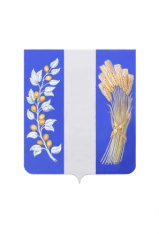 РЕСПУБЛИКА БУРЯТИЯАДМИНИСТРАЦИЯ МУНИЦИПАЛЬНОГО ОБРАЗОВАНИЯ «БИЧУРСКИЙ РАЙОН»РАСПОРЯЖЕНИЕот «25»  марта 2013года                                                                                                    № 64-р   с.БичураВ связи с комиссионным обследованием состояния ледового покрова на р. Хилок и месте расположения ледовых переправ на автодороге муниципального значения Бичура –Новосретенка – Мотня- Гутай – Шибертуй и «Хаян - Верхний Мангиртуй -Нижний Мангиртуй»  с. Верхний Мангиртуй  и обнаружением начала таяния льда, его слоистости и рыхлости.1. Рекомендовать Бичурскому ДРСУч (Федотова В.Ф.), согласно
договора на выполнение работ по летнему и зимнему
содержанию межпоселенческих (муниципальных) автодорог, ледовых переправ в Бичурском  районе Республики Бурятия провести работы по закрытию ледовых переправ с учетом технических условии ОДН 218.010-98 с 27 марта 2013года, для чего:- закрыть проезжую часть при въезде на лед на ледовой переправе и выставить соответствующие дорожные знаки.2.	 После сообщения «Подрядчиком» о закрытии ледовых переправ,  комиссии в составе: Смолин В.В. –председатель комитета строительства, земельных и имущественных отношений  администрации МО «Бичурский район»; 	Перелыгин С.Р. - главный специалист ГО ЧС администрации МО «Бичурский район»;Громов А.А.- начальник ОГИБДД  ОМВД России по Бичурскому району, (по согласованию); Федотова В. Ф. – директор Бичурского ДРСУч. (по согласованию);произвести приемку выполненных  работ по Акту.3. Рекомендовать начальнику ОГИБДД  ОМВД России по Бичурскому району осуществлять контроль за несанкционированным проездом автотранспорта по ледовым переправам.4. Данное распоряжение о закрытии ледовых  переправ опубликовать в газете «Бичурский хлебороб».5.	Контроль за исполнением настоящего распоряжения возложить на первого заместителя руководителя  администрации МО «Бичурский район» А.У. Слепнева.Глава  МО «Бичурский район»                                         В.Г. Калашников                                                                                              